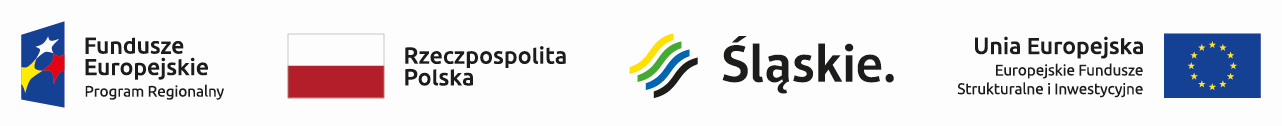 Częstochowa, ………..…………REKOMENDACJA KOMITETU STERUJĄCEGO RIT na podstawie §8 ust. 8 w związku z §8 ust. 1  Aneksu nr 1 do Porozumienia z dnia 6 marca 2015r. o współpracy w sprawie opracowania i realizacji Strategii RIT dla Subregionu Północnego w ramach Regionalnego Programu Operacyjnego Województwa Śląskiego na lata 2014-2020 (Dz. U. Woj. Śl. z 17 lipca 2015 r., poz. 4001) oraz na podstawie Zarządzenia nr 717.2016 Prezydenta Miasta Częstochowy z dnia 20 stycznia 2016r. w sprawie udzielania rekomendacji przez Komitet Sterujący Regionalnych Inwestycji Terytorialnych Subregionu Północnego Województwa Śląskiego dotyczącej możliwości realizacji projektów na obszarze objętym Strategią RIT:Komitet Sterujący RIT udziela rekomendacjidla (nazwa Beneficjenta) dla projektu pn.: (tytuł projektu) w ramach Regionalnego Programu Operacyjnego Województwa Śląskiego na lata 2014-2020, Oś Priorytetowa …………………………,                                                      Działanie …………………………. Poddziałanie ………………………………